ACTIVITÉS DE VOTRE ASSOCIATION(DISTRICT DES CANTONS DE L’EST)2 0 1 9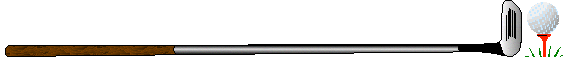 Lundi 17 juin		Tournoi 666- Club de Golf Lac MéganticJeudi 4 juillet		Tournoi 2 balles – Club de Golf Royal EstrieLundi 5 août		Tournoi Chapman – Club de Golf MilbyLundi 19 août mardi 20 août		Championnat Amateur + Senior + Super Senior – Club de Golf 				Cowansville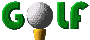 INTERCLUBSDimanche 14 juillet -	Régulier	Venise (Hôte)					Royal Estrie					Vieux Village					St-CésaireDimanche 4 août – Senior		Venise (Hôte)					Waterloo					Château Bromont					Royal Estrie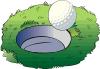 